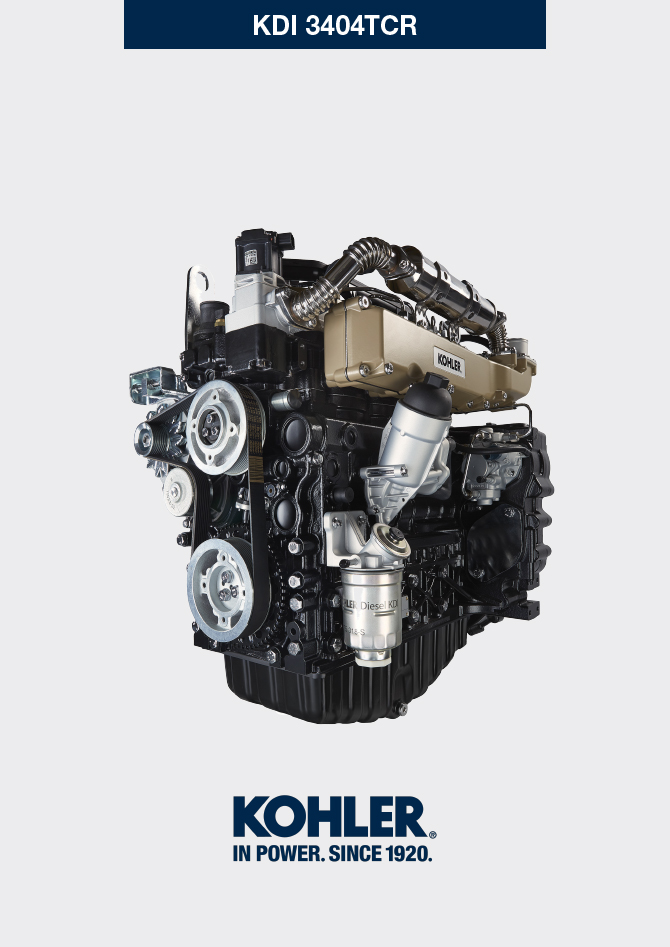 Registration of modifications to the documentAny modifications to this document must be registered by the drafting body, by completing the following table.	Translated from the original manual in Italian languageData reported in this issue can be modified at any time by KOHLER.Information about optional componentsHeater (replacement)Idler gear (for 3rd / 4th PTO)3rd PTO (replacement)4th PTO (replacement)Balancer device (replacement)ETB (replacement)EGR-T (replacement)EGTS (Black | Yellow - replacement)DPF & DOC filter (replacement)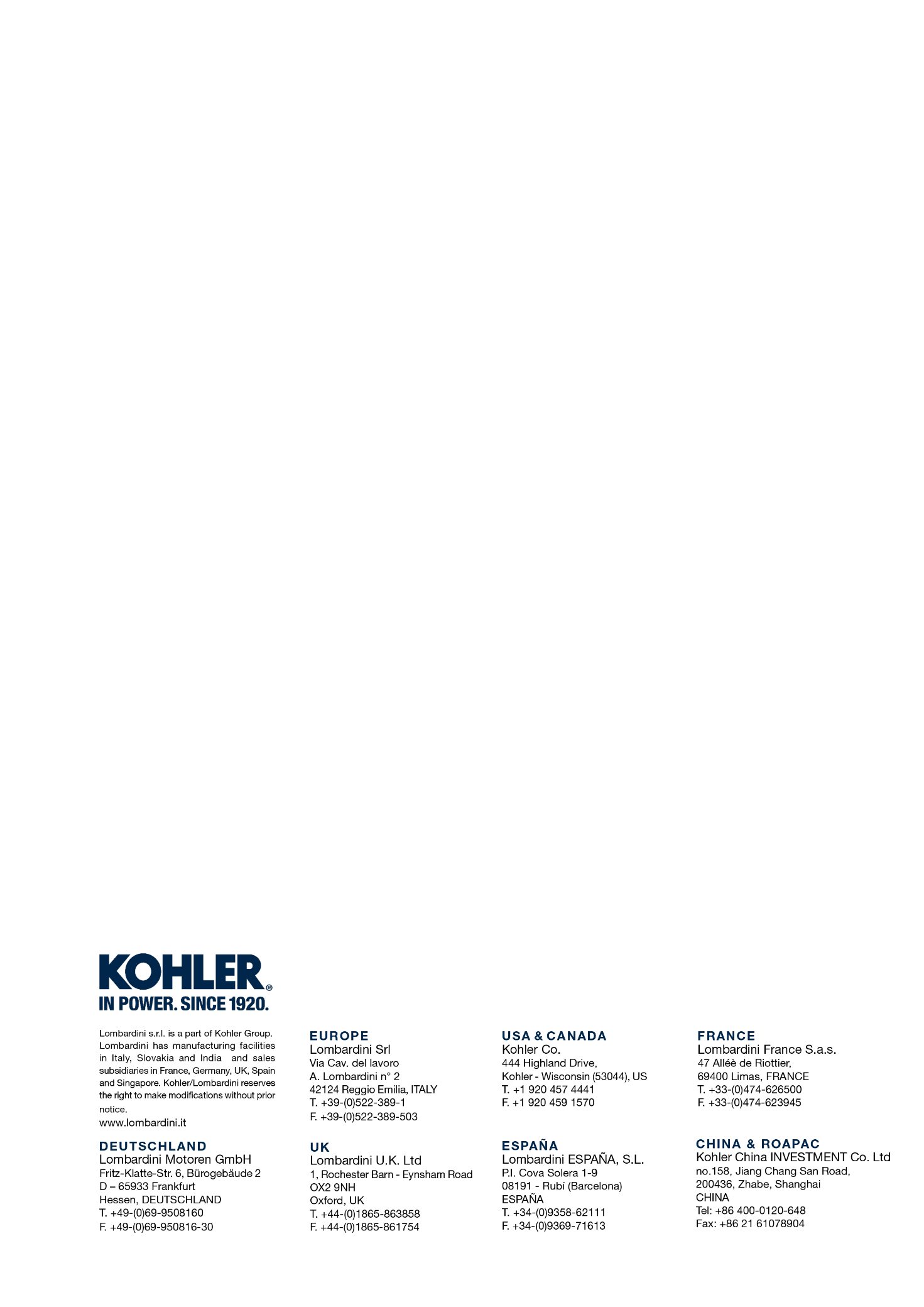 Information about optional componentsKDI 3404 TCR Workshop Manual (Rev. 10.4)Released byCodeRevisionRelease DateRevision dateEdited byEndorsedmanoff   Important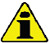 Before proceeding with operation, read Par. 3.3.2 .   ImportantBefore proceeding with operation, read Par. 3.3.2 .11.1.1 DisassemblyUndo the screws A .Remove the flange C .Remove the heater E and the relevant gaskets F .
Fig 11.1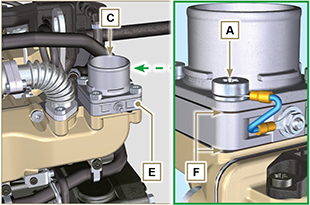 11.1.2 Assembly   Important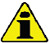 Always replace gaskets F , with each assembly.
In sequence, fit the manifold G with the gasket F , the new heater E , the second gasket F , the flange C , the washers H , the screws A and the cable B .Secure the flange C with the screws A (tightening torque at 22 Nm ).
Fig 11.2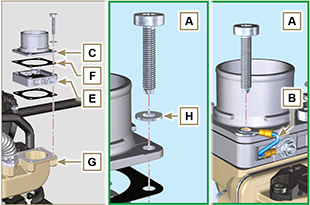    Important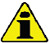 Before proceeding with operation, read Par. 3.3.2 .   ImportantBefore proceeding with operation, read Par. 3.3.2 .11.2.1 DisassemblyPerform the operations of point 7 of Par. 7.4.1 .Perform the operations from point 2 to 3 of  Par. 6.6.1 .Perform the operations of point 3 of  Par. 7.8.1 .Perform the operations of Par. 7.8.2 .Loosen capscrews A and remove plate B1 .Extract gear C .Remove gudgeon D together with plate B2 .
Fig 11.3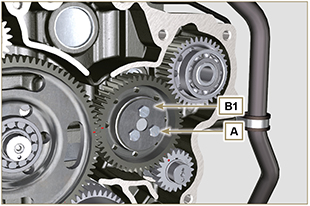 11.2.1 DisassemblyPerform the operations of point 7 of Par. 7.4.1 .Perform the operations from point 2 to 3 of  Par. 6.6.1 .Perform the operations of point 3 of  Par. 7.8.1 .Perform the operations of Par. 7.8.2 .Loosen capscrews A and remove plate B1 .Extract gear C .Remove gudgeon D together with plate B2 .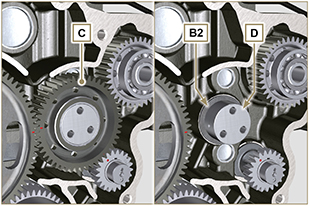 Fig 11.411.2.2 Assembly   Important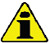 Make sure that gudgeon D has no impurities inside.
On capscrew A , assemble:
    - plate B1
    - gudgeon D
    - gear C  
    - plate B2 .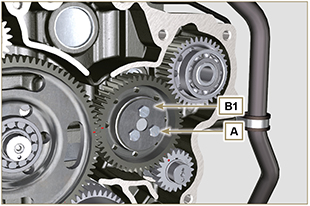 Fig 11.5Position gear unit C1 onto crankcase E , complying with reference J1 , J2 with gear F .Secure unit C1 by means of capscrew A (tightening torque 25 Nm ).NOTE: the reference J1 can have 2 different configurations for the gear C , Fig. 11.6b shows the correct position of the reference J1 for both configurations.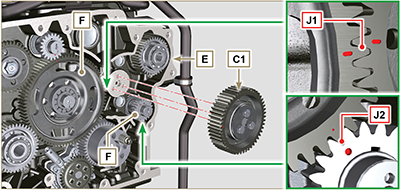 Fig 11.6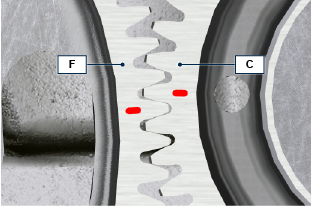 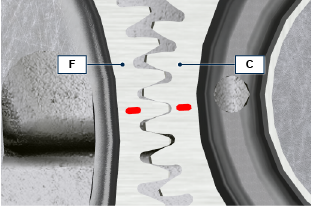 Fig 11.6b   Important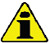 Before proceeding with operation, read Par. 3.3.2 .   ImportantBefore proceeding with operation, read Par. 3.3.2 .11.3.1 DisassemblyPerform the operations of point 7 of  Par. 7.4.1 .Perform the operations from point 2 to 3 of  Par. 6.6.1 .Perform the operations of point 3 of Par. 7.8.1 .Perform the operations of Par. 7.8.2 .Extract gear A .
Fig 11.7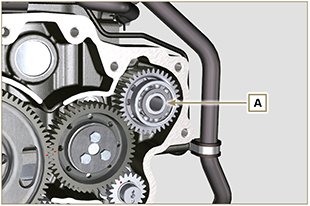 11.3.2 AssemblyInsert gear A into the seat of crankcase B , fitting the shaft of pump C in gear A .
Fig 11.8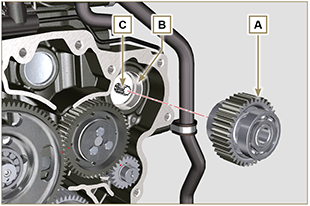    Important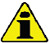 Before proceeding with operation, read Par. 3.3.2 .   ImportantBefore proceeding with operation, read Par. 3.3.2 .11.4.1 DisassemblyPerform the operations of point 7 of  Par. 7.4.1 .Perform the operations from point 2 to 3 of  Par. 6.6.1 .Perform the operations of point 3 of Par. 7.8.1 .Perform the operations of Par. 7.8.2 .Extract gear A .
Fig 11.9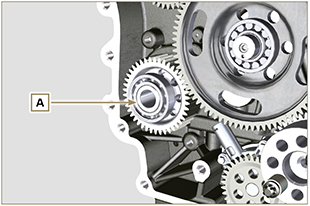 11.4.2 AssemblyInsert gear A into the seat of crankcase B , fitting the shaft of pump C in gear A .
Fig 11.10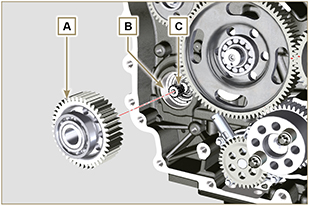    Importante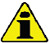 Before proceeding with operation, read Par. 3.3.2 .   ImportanteBefore proceeding with operation, read Par. 3.3.2 .11.5.1 DisassemblyPerform the operations described in Par. 11.2.1 .Extract shaft A1 e A2.
Fig 11.11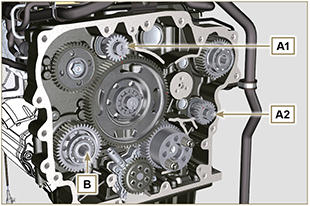 11.5.2 AssemblyLubricate gudgeon C of shaft A1 and A2 with oil.Insert shaft A1 into seat B1 of the crankcase, complying with reference D of gear E .Insert shaft A2 into seat B2 of the crankcase.Perform the operations described in Par. 11.2.2 .NOTE: the shafts A1 and A2 are different and it is important not to invert the assembly position, the reference D is specific for the shaft A1 and is timed with the gear E , the reference J2 is specific for the shaft A2 and is timed with the idler gear F (see the Fig. 11.12b ).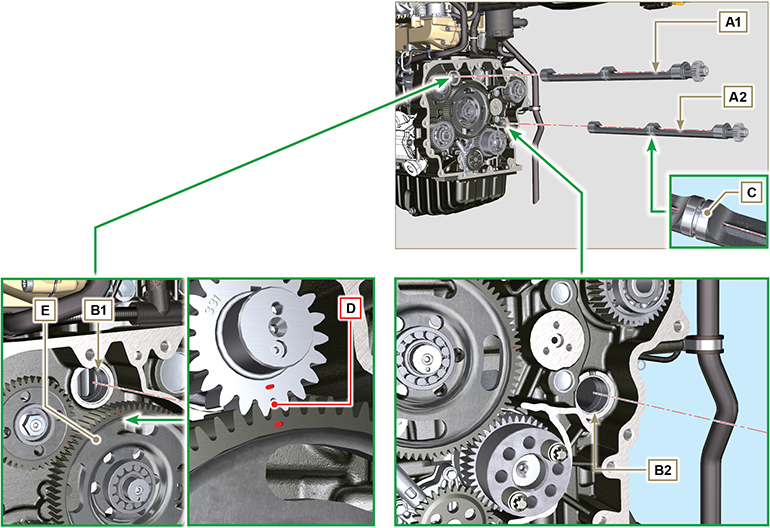 Fig 11.12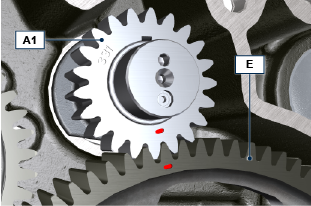 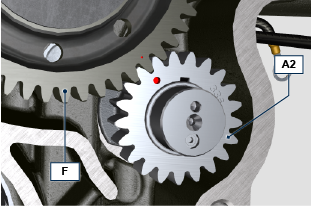 Fig 11.12b11.5.2 AssemblyLubricate gudgeon C of shaft A1 and A2 with oil.Insert shaft A1 into seat B1 of the crankcase, complying with reference D of gear E .Insert shaft A2 into seat B2 of the crankcase.Perform the operations described in Par. 11.2.2 .NOTE: the shafts A1 and A2 are different and it is important not to invert the assembly position, the reference D is specific for the shaft A1 and is timed with the gear E , the reference J2 is specific for the shaft A2 and is timed with the idler gear F (see the Fig. 11.12b ).Fig 11.12Fig 11.12bUnscrew screws A and remove the ETB valve B with its gasket C .    Important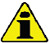 Always replace the gasket C  at each assembly.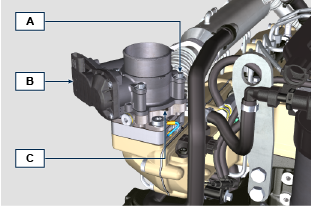 Fig. 11.13Fix the ETB valve B and its gasket C by means of screws A (tightening torque 10 Nm )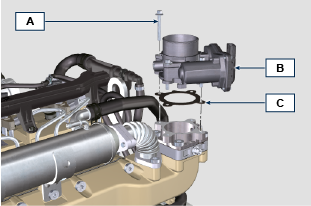 Fig. 11.14Unscrew sensor A and its gasket B .    Important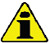 Before assembling the new sensor, see Par. 2.17.5Always replace the gasket B  at each assembly.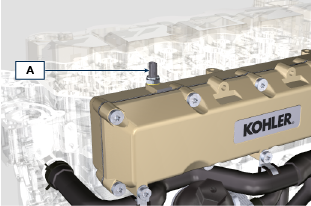 Fig. 11.15Fix sensor A and gasket B on their support C (tightening torque 20 Nm ).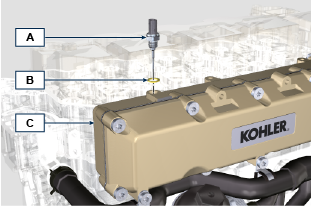 Fig. 11.16Unscrew sensors A .    Important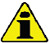 Before assembling the new sensor, see Par. 2.17.6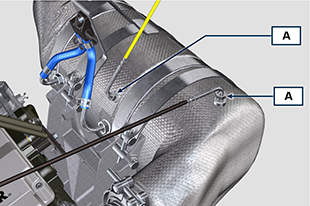 Fig. 11. 17Fix sensors A on the ATS B (tightening torque 30 Nm ).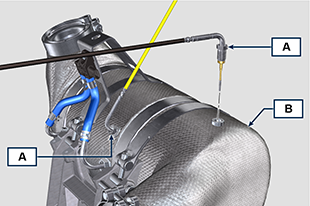 Fig. 11.18   Danger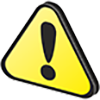 
Highly carcinogenic material!The dust contained inside the DPF is particularly fine and therefore classified as highly dangerous to living beings.Before proceeding to any operation, wear:
dust mask
gloves
gogglesDo not allow any other operator who is not equipped with the above mentioned protective equipment to approach.   Danger
Highly carcinogenic material!The dust contained inside the DPF is particularly fine and therefore classified as highly dangerous to living beings.Before proceeding to any operation, wear:
dust mask
gloves
gogglesDo not allow any other operator who is not equipped with the above mentioned protective equipment to approach.Obtain a new replacement KIT for the DPF filter or a replacement KIT with regenerated DPF filter from your spare parts service.    Important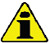 Before disassembling/assembling any sensors, see Par. 2.17.5 and 2.17.6Always replace the seal P upon every assembly.During disassembly, do not expose the DPF to the surrounding environment for a long time and store it in a sealed bag as soon as possible.During disassembly operations, avoid using electric screwdrivers as vibrations could release the dust inside the DPFDo not try to clean the DPFDo not blow with compressed airDo not release the DPF or the dust contained in it in the environmentDispose of the DPF only in authorised centresPerform the operations indicated in point 1 of Par. 11.8 .Open the package of the DPF replacement KIT, taking care not to damage it.Unscrew screw A and loosen clamps B , then remove the Delta-P sensor D .Disconnect pipes C from their unions J and remove the Delta-P sensor D .Unscrew and remove unions J .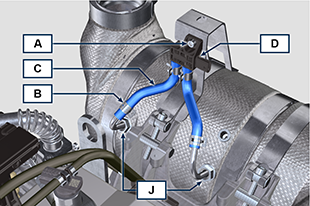 Fig. 11.19Loosen clamps E and remove manifold N .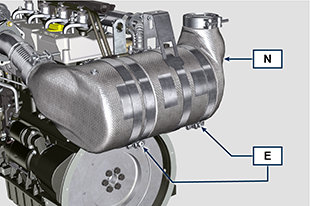 Fig. 11.20Loosen clamp G and remove the DPF filter H .NOTE:  do not remove clamp G .


Inspect the DPF filter to detect any visible signs of oil contamination.Put the removed DPF filter in the plastic container supplied with the replacement KIT and send it to your spare parts service using the replacement KIT package.NOTE : a residual value will be recognised depending on whether the used DPF is intact and recyclable or damaged and requiring a correct disposal.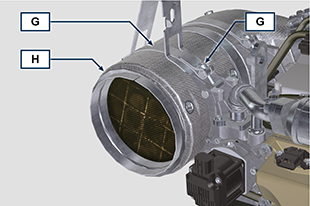 Fig. 11.21Loosen the clamps Q and S and remove the manifold with DOC M from the flexible hose R .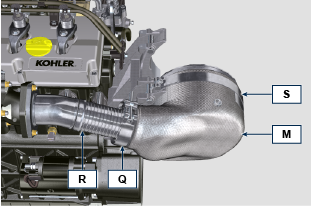 Fig. 11.22Fit the new manifold with the DOC filter M on the support T , inserting the flexible hose R inside the inlet of the manifold M .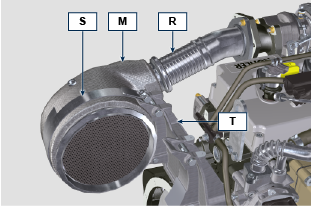 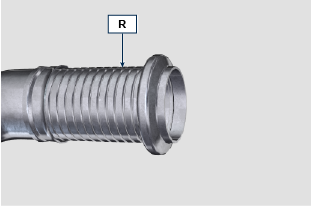 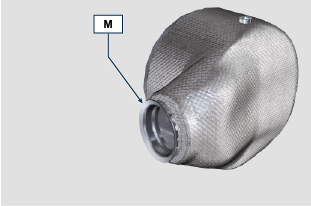 Fig. 11.23   Important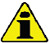 Do not apply any tension during the assembly of components.Before fastening the manifold M , it must be oriented in the same position as the previously installed DOC filter.Tighten the clamp Q (tightening torque of 10 Nm ).Tighten the clamp S (tightening torque of 12 Nm ).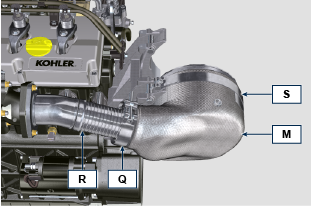 Fig. 11.24Insert the gasket P on the manifold with DOC filter M .Insert the new DPF filter H inside clamp G .Insert the DPF filter H on manifold M until reaching the gasket P .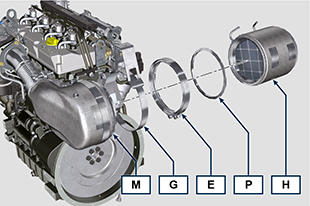 Fig. 11.25   Important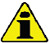 Before fastening the DPF filter H , it must be oriented in the same position as the previous filter.Do not apply any tension during the assembly of components.Fasten the DPF filter H with clamp E (tightening torque  12   Nm ).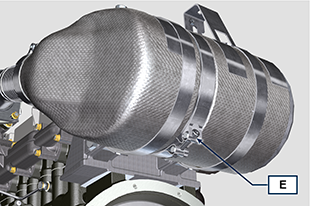 Fig. 11.26Insert gasket P on the DPF filter H .Insert manifold N on the DPF filter H until reaching the gasket P .   Important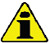 Before fastening manifold N , it must be oriented in the original position.Fasten manifold N with clamp E (tightening torque  12   Nm ).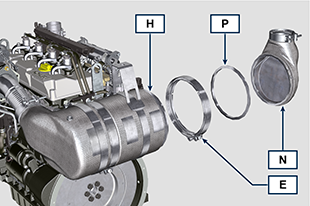 Fig. 11.27Position support K in contact with support K1 and fasten clamp G (tightening torque  12  Nm ).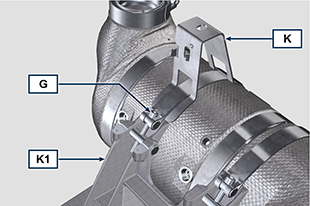 Fig. 11.28Screw unions J on the DPF filter H and position them about 20° away from the centre line (as in  Fig. 11.30 ).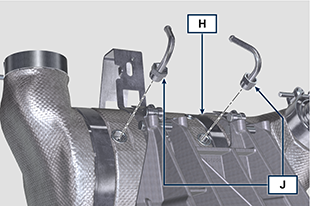 Fig. 11.29Fix unions J (tightening torque see service letter 710015 ).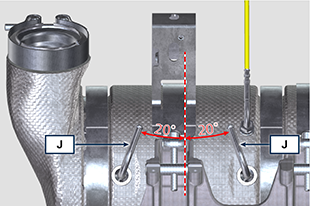 Fig. 11.30Fit pipes C on unions J and fasten them with clamps B .Fix the Delta-P sensor D on its support K by means of screw A (tightening torque 10 Nm ).Provide the machine owner with the warranty certificate of the new DPF filter KIT installed.Perform the " DPF replacement " procedure to reset the ASH & SOOT through the relevant KOHLER diagnostic tool interfaced with the ECU.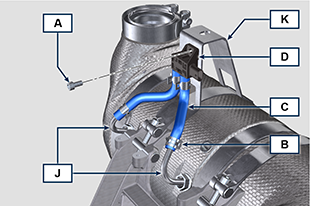 Fig. 11.31